Les documentsMardi 2 juin : 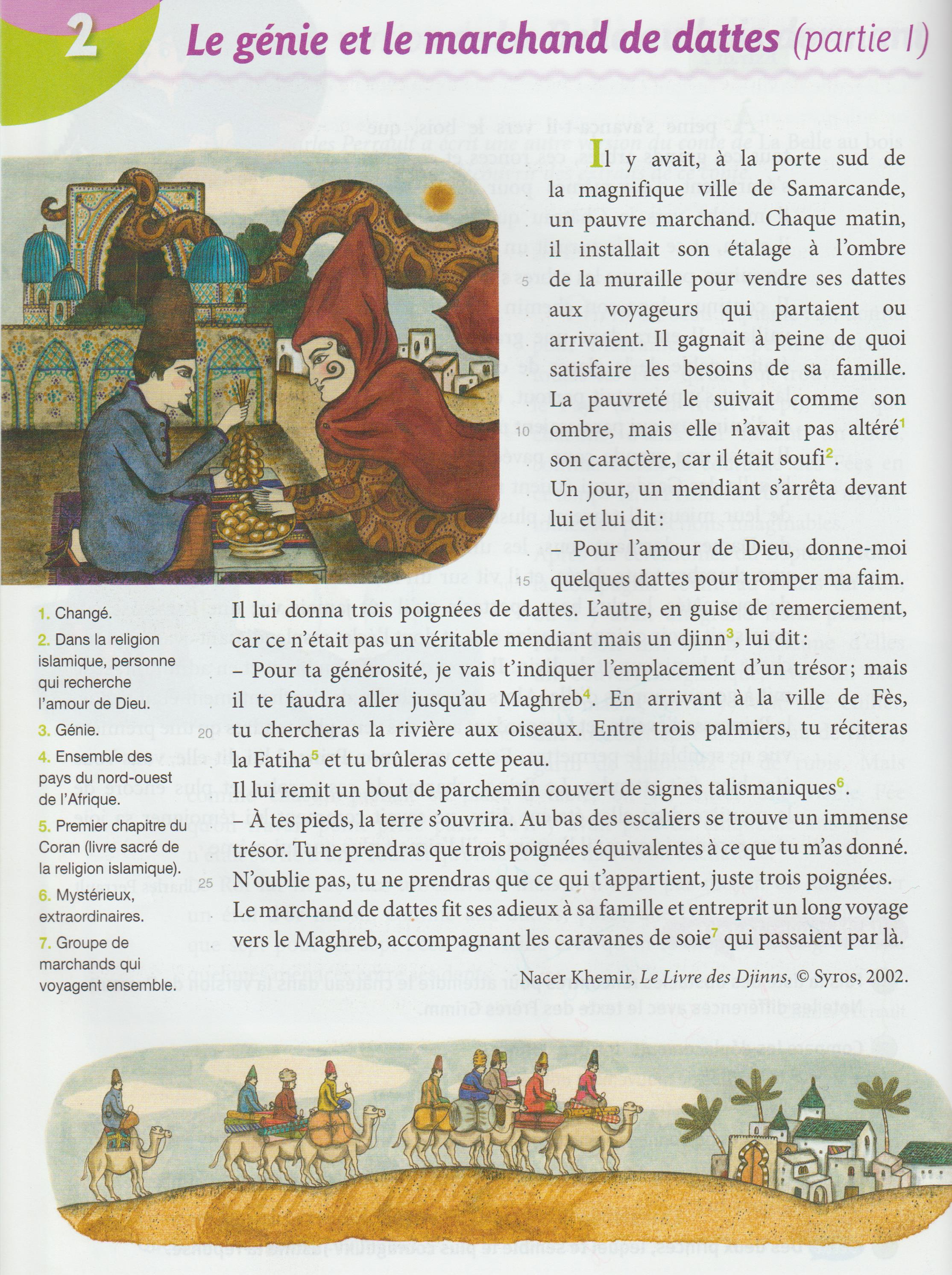 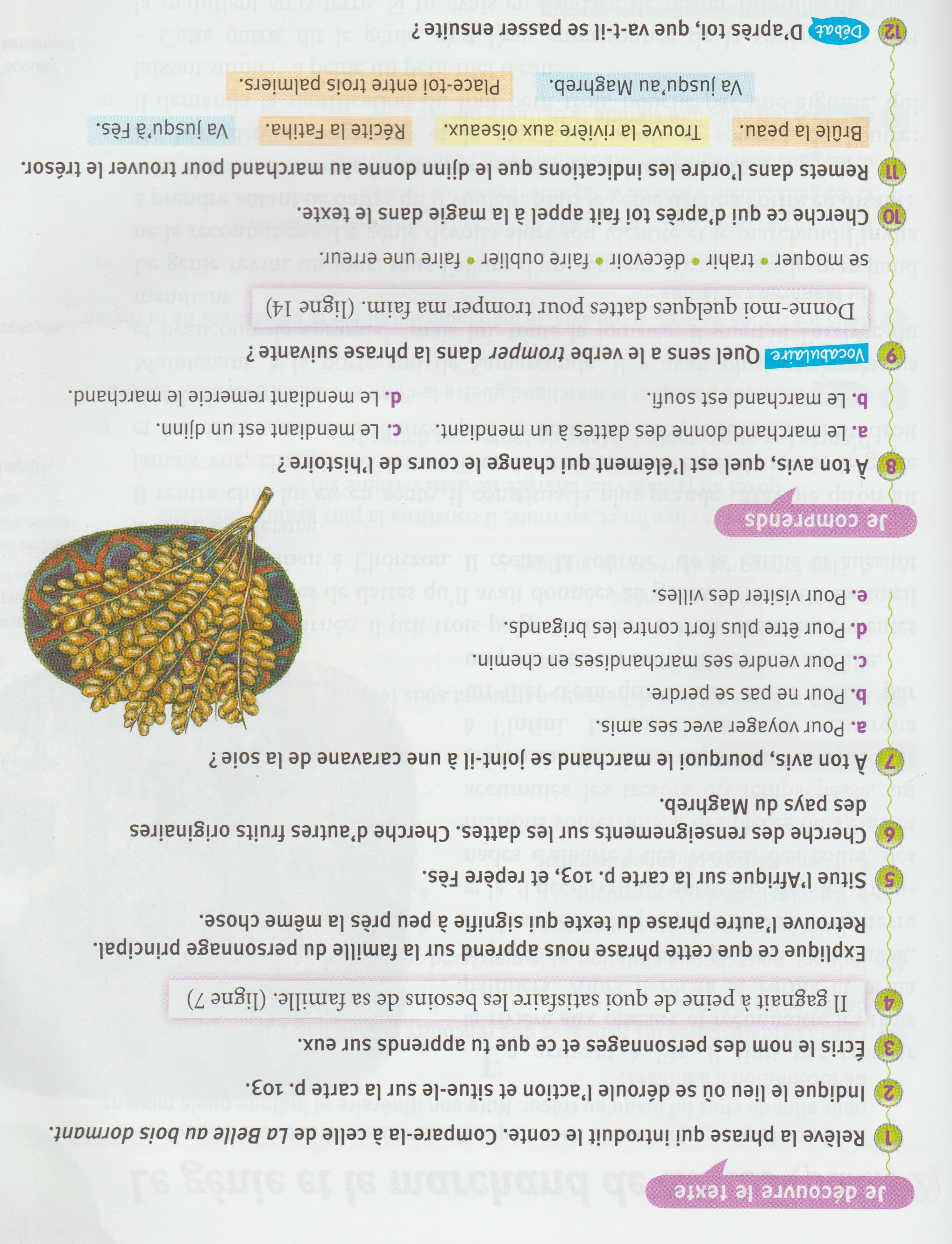 _____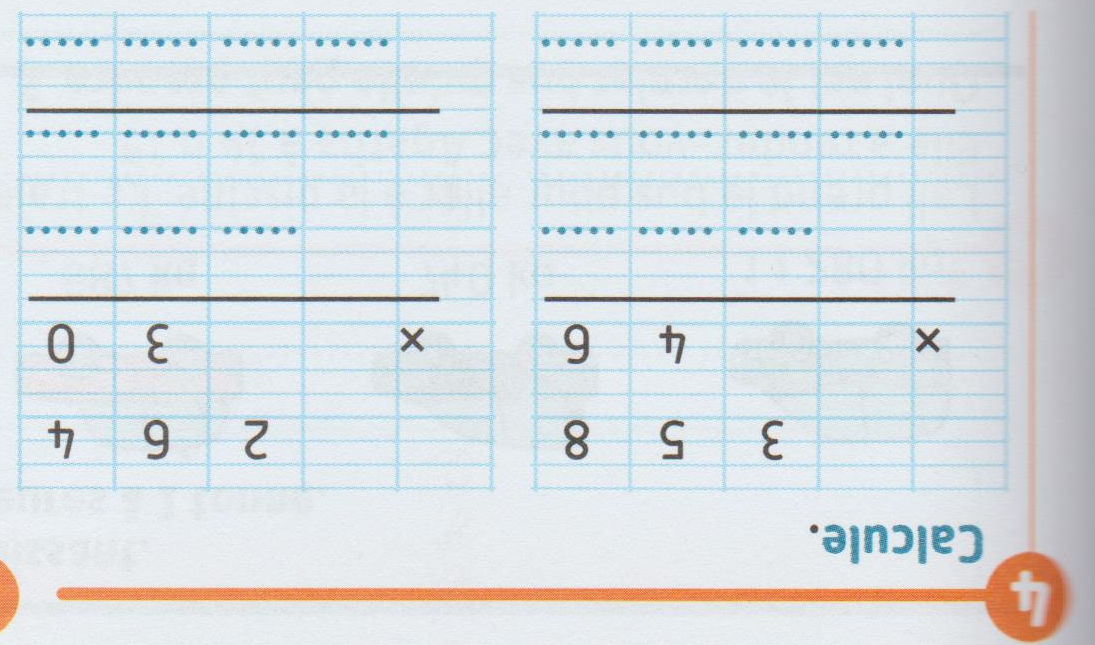 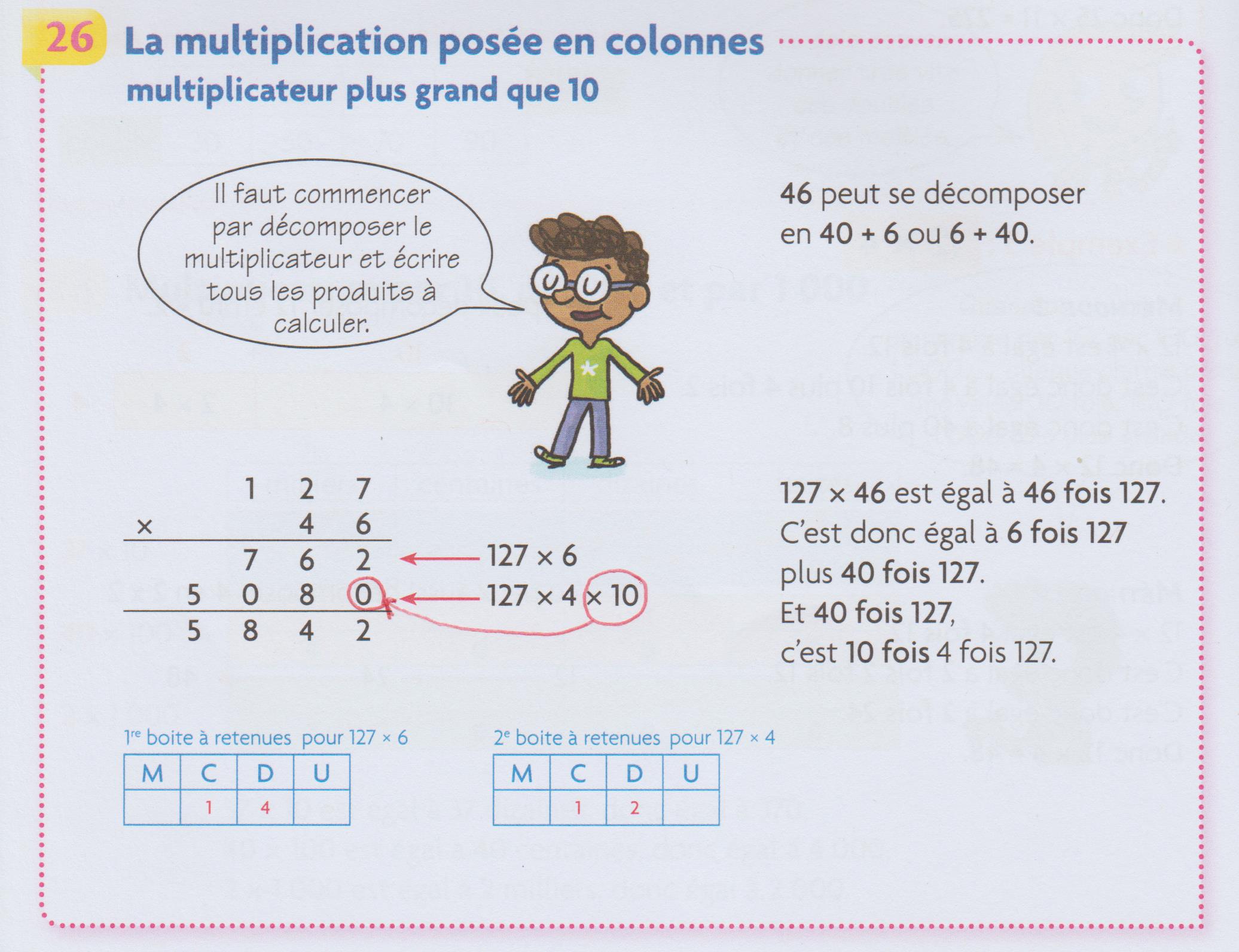 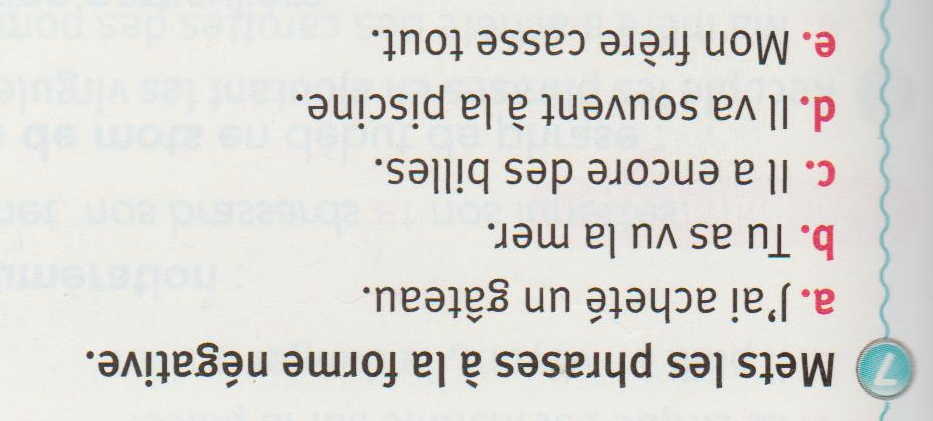 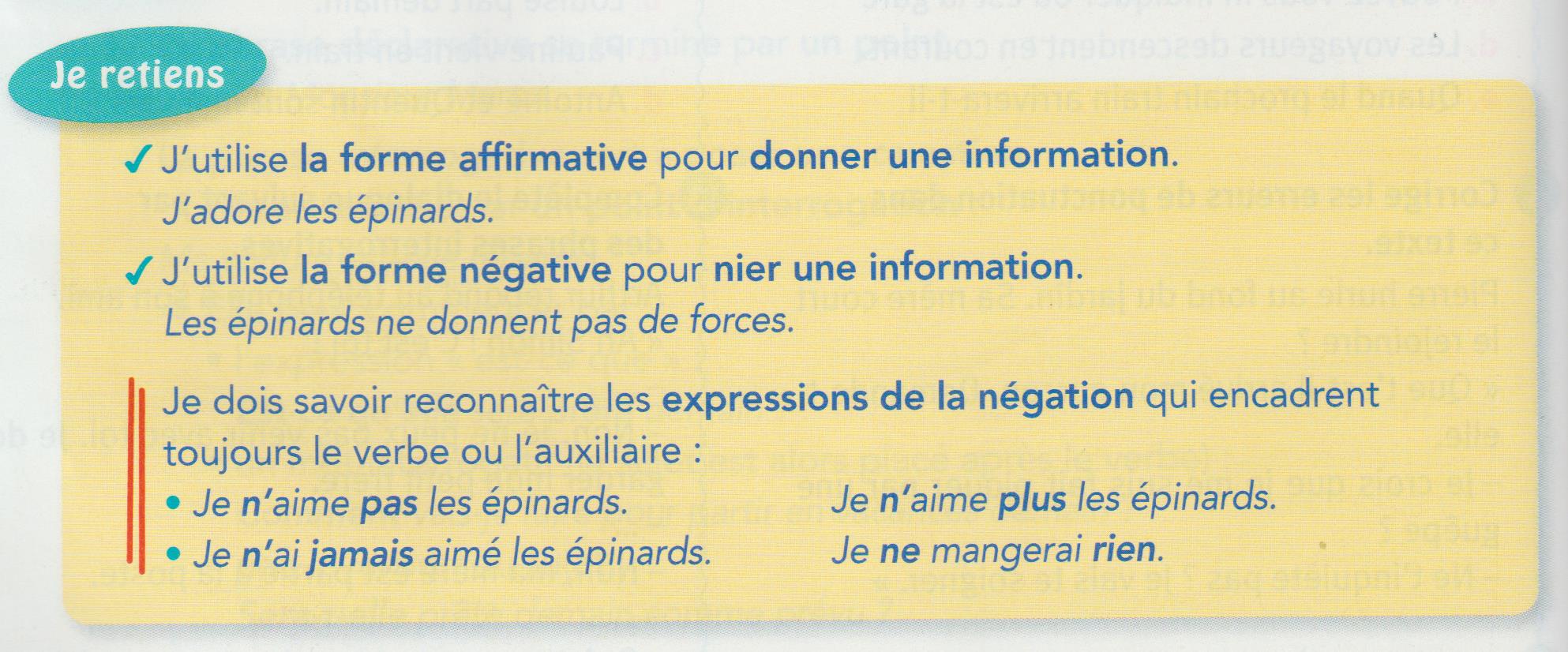 Jeudi 5 juin : 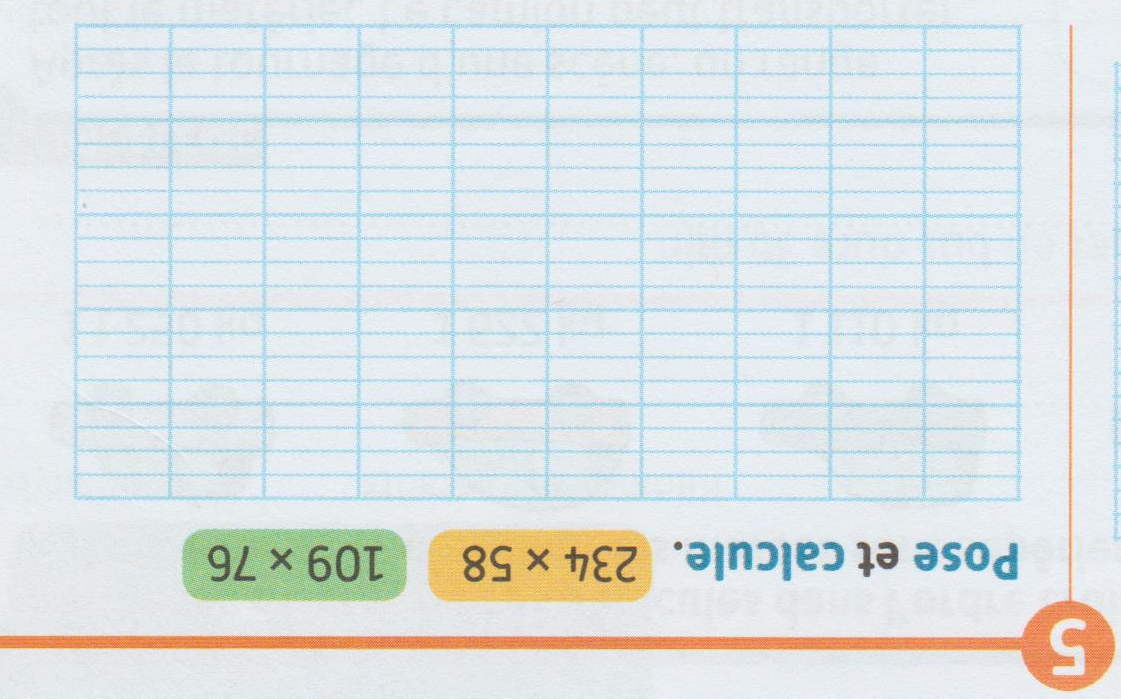 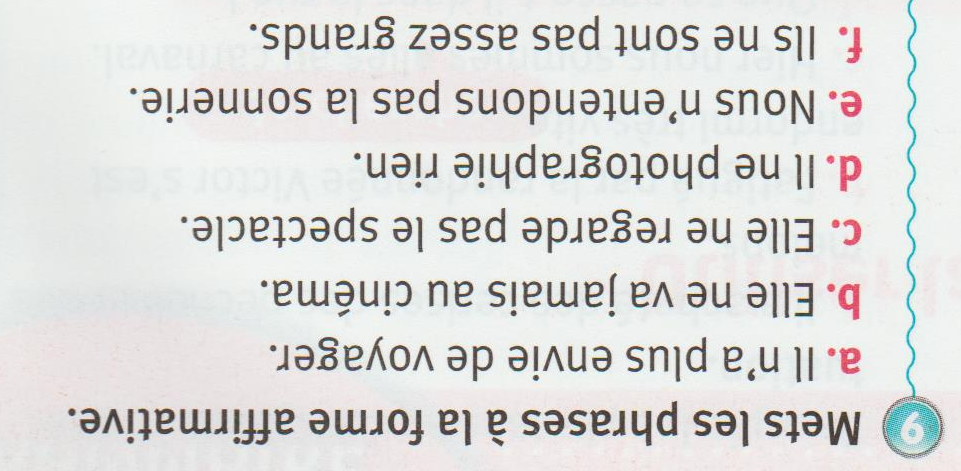 Vendredi 5 juin : 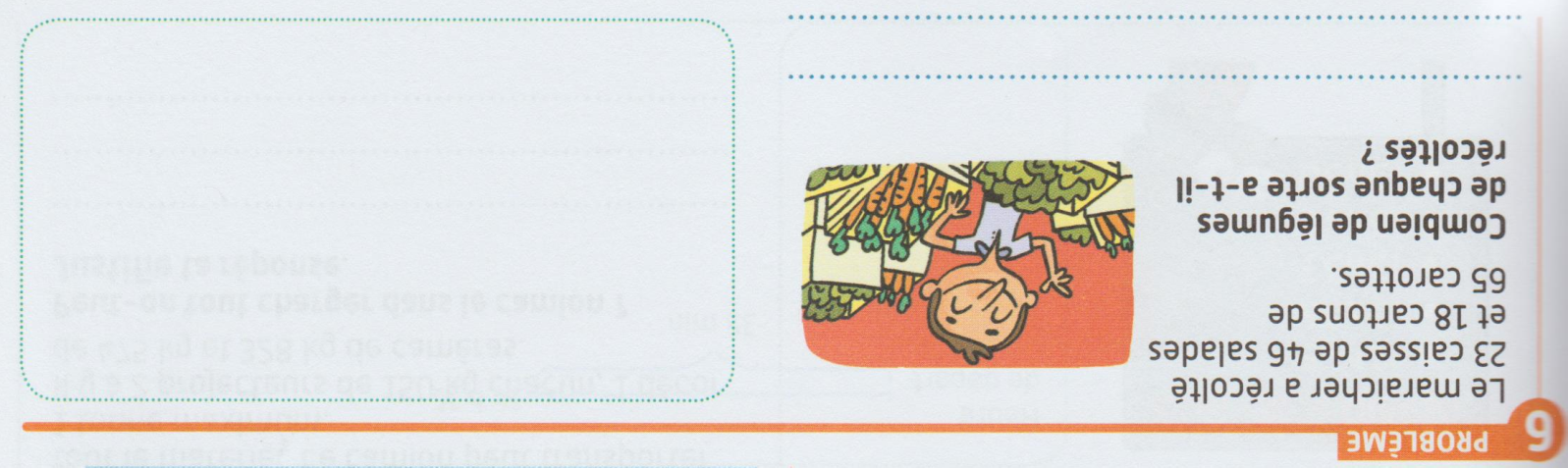 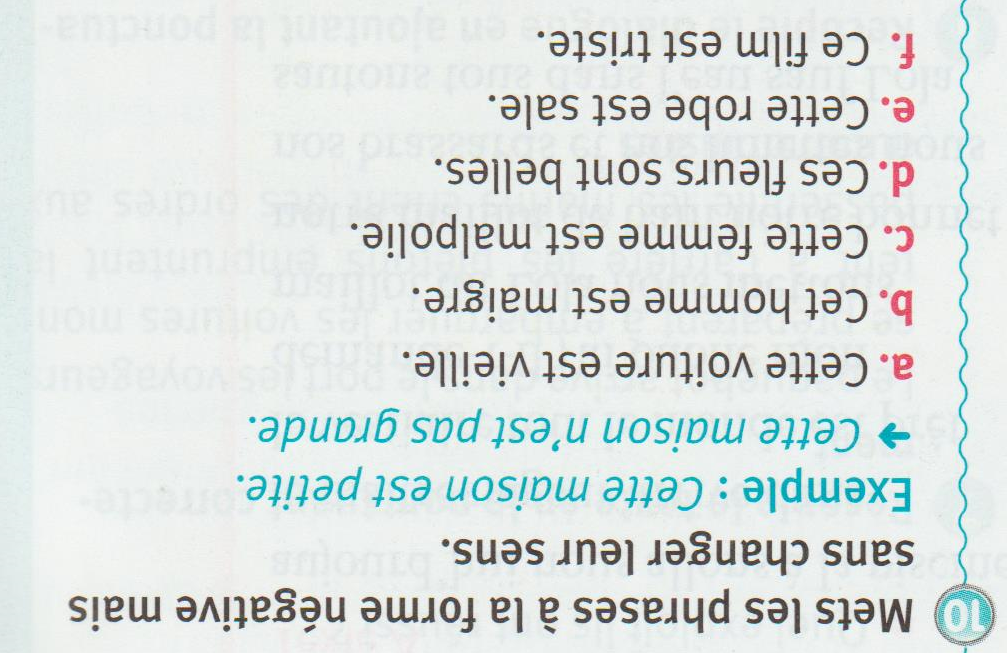 